Baker Robbins & Company 2003 Holiday eCard Storyboard v1.0



- Scene 01 -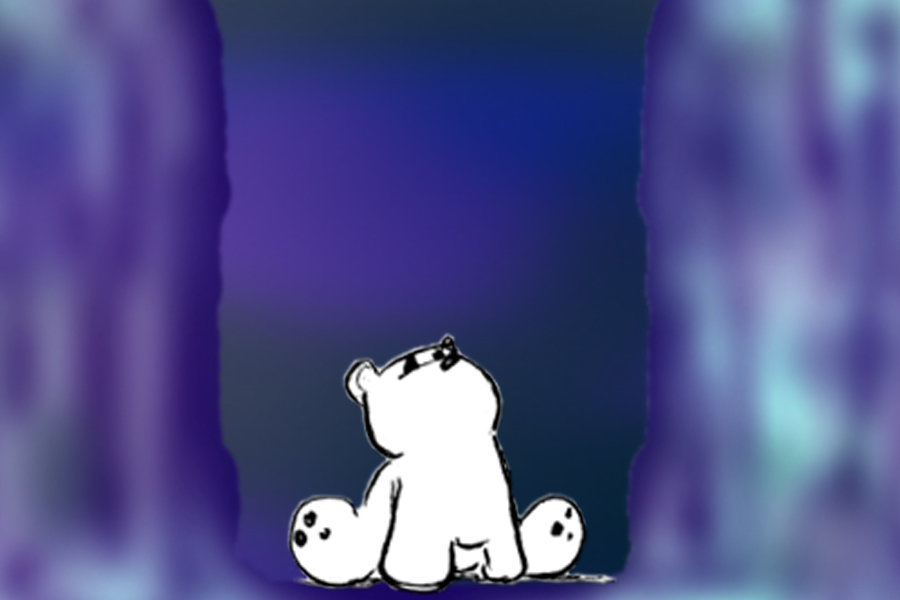 Fade into view of polar bear cub seemingly trapped in a deep, narrow gully.

Corporate metaphor: an unexpected situation that needs to be readily addressed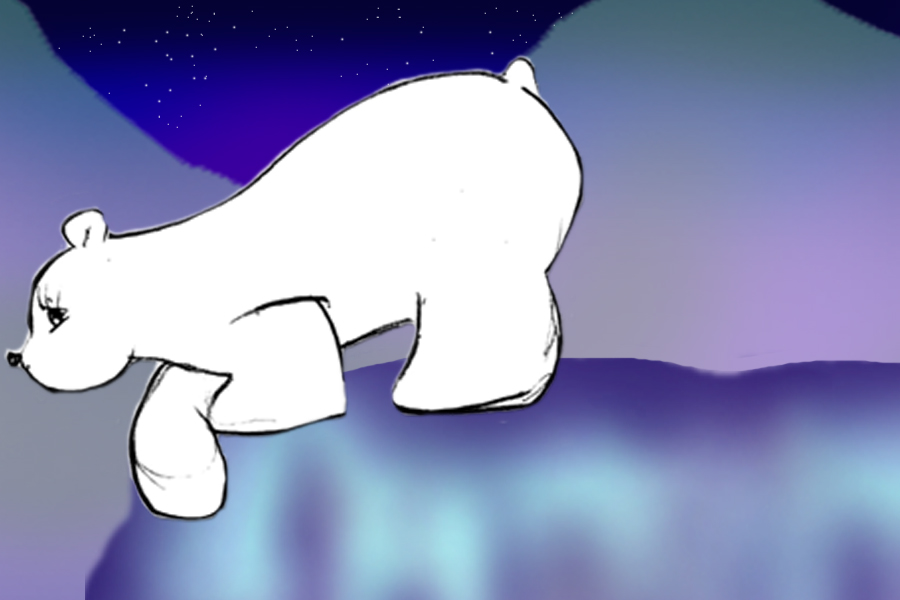 
- Scene 02 -Cut to view of mother polar bear desperately trying to find a way to reach her cub

Corporate metaphor: the client (polar bear) takes notice of the situation and tries to immediately resolve it.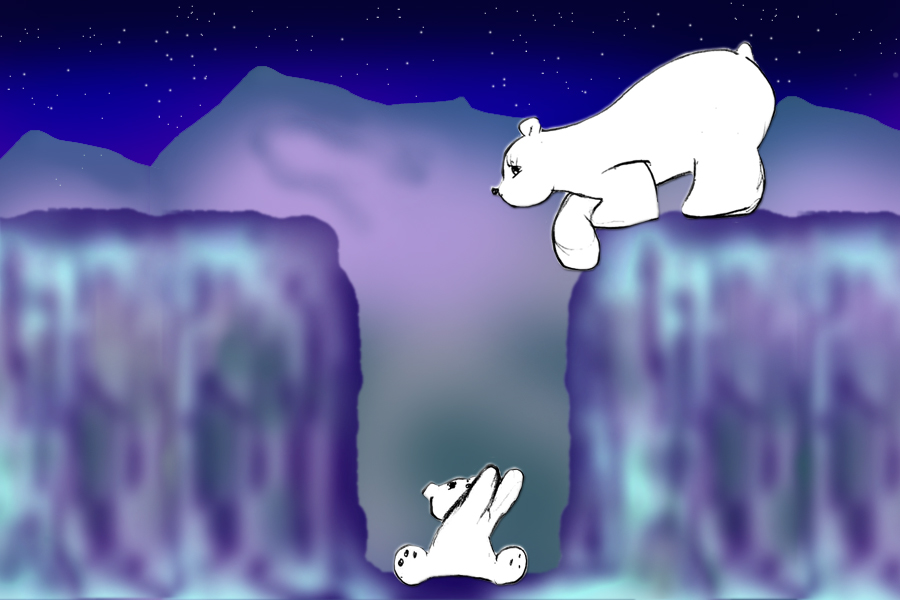 - Scene 03 -Zoom out to view the mother polar bear still trying to save her cub.

Corporate metaphor: the client, after unsuccessfully trying to solve the problem, finds that immediate outside assistance is necessary.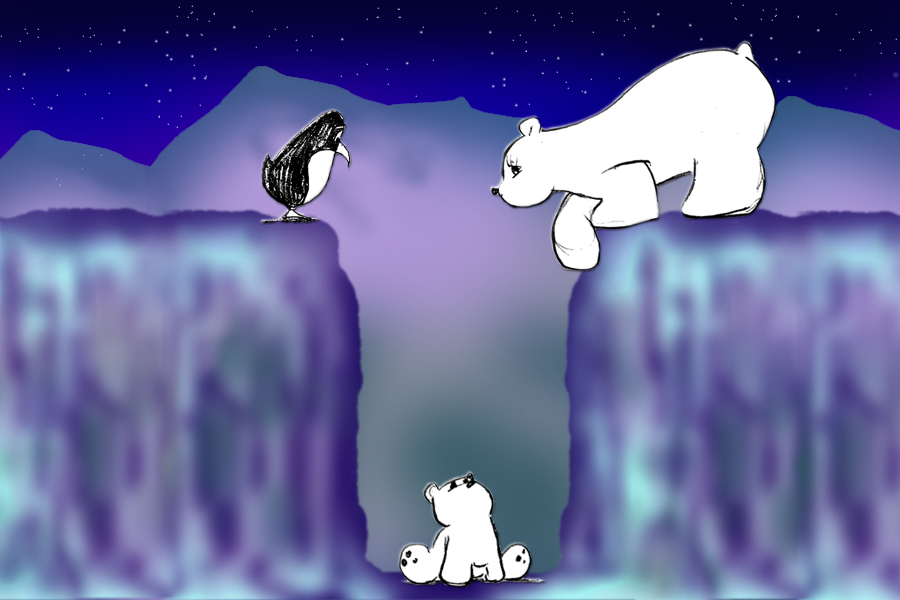 - Scene 04 - A penguin waddles over to see why the mother polar bear is in such distress.

Corporate metaphor: BRCo (the penguin) assesses the client’s problem and makes an immediate assumption.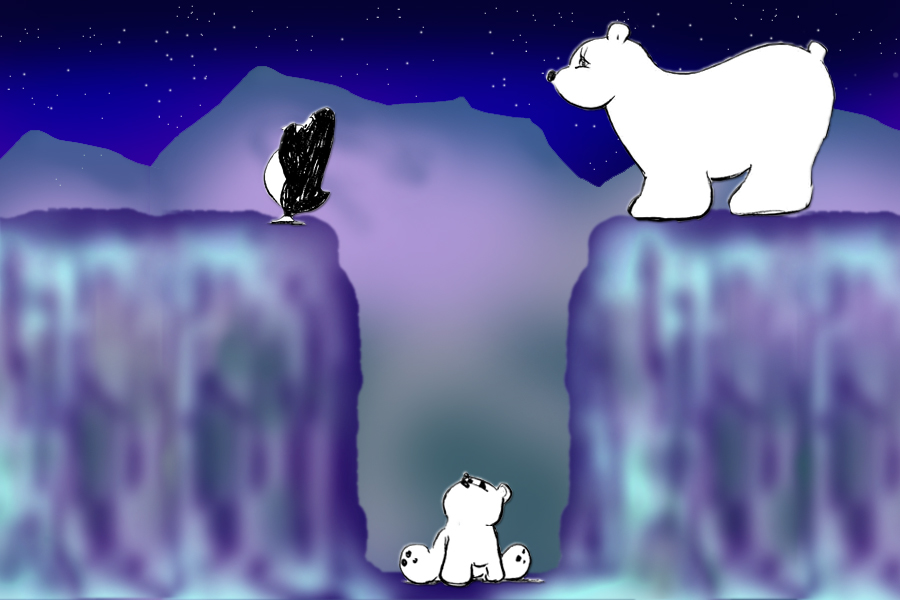 - Scene 05 -Penguin sees that the cub is trapped in the gully and calls for some backup to assist.

Corporate metaphor: BRCo prepares a team for a client engagement.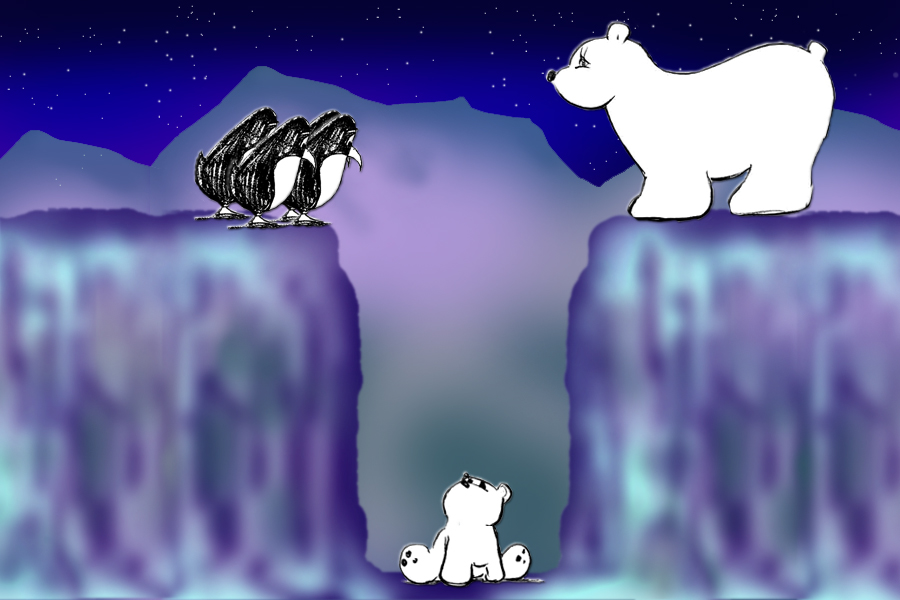 
- Scene 06 -Group of penguins converge on gully ledge to assess the problem.

Corporate metaphor: BRCo team reviews the problem and begins to plan a project methodology.
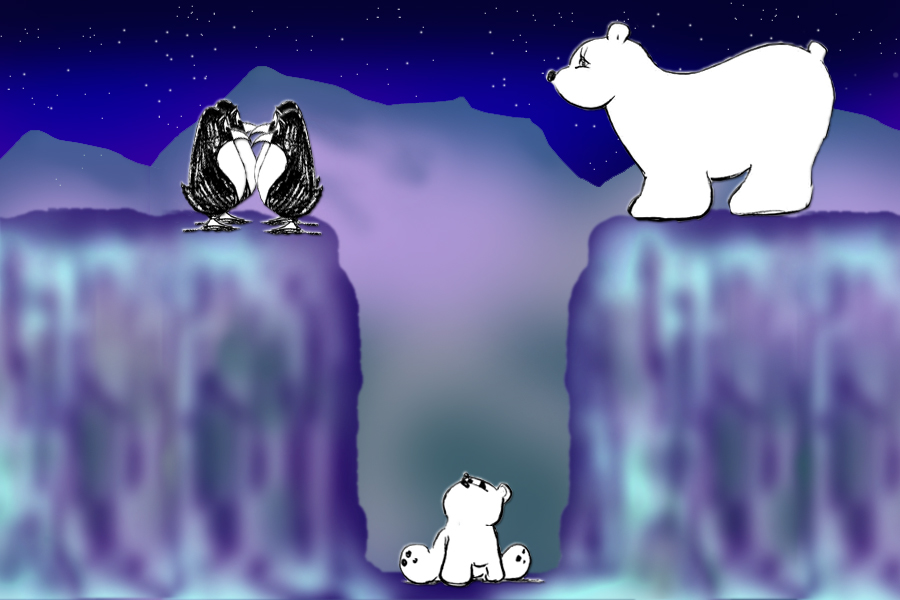 - Scene 07 -Penguins gather for a group huddle to discuss their plan.

Corporate metaphor: BRCo team has a JAD session to figure out how to best approach the problem effectively and inexpensively.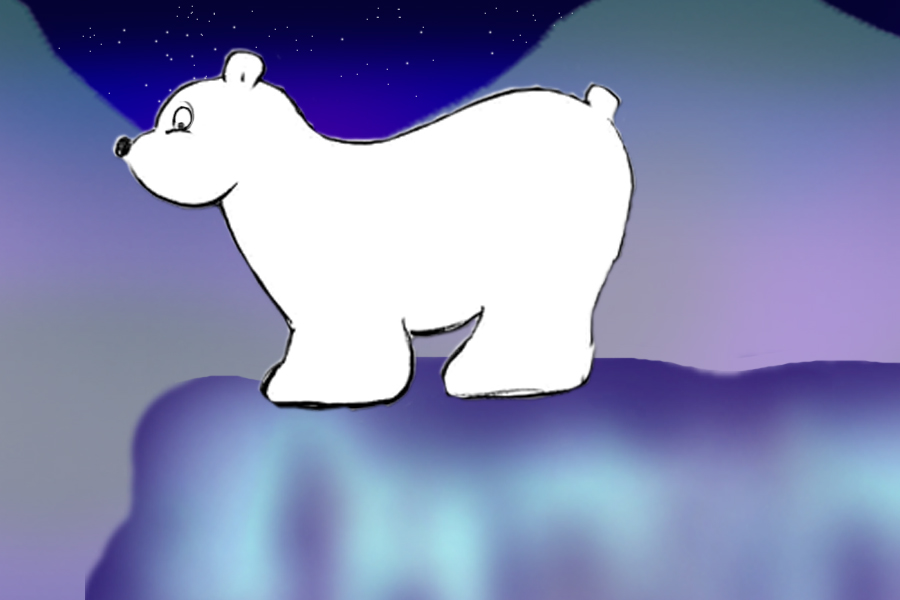 - Scene 08 -The mother polar bear watches on and takes notice to their idea.

Corporate metaphor: client impressed with BRCo’s quick turnaround with a project plan and immediate execution.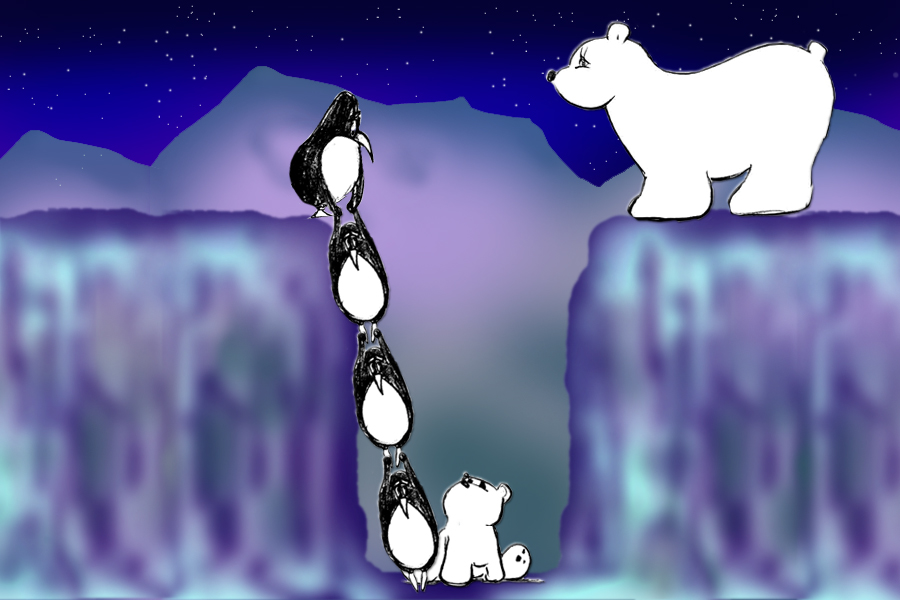 - Scene 09 -Penguins put their plan into action…

Corporate metaphor: BRCo puts their plan into action.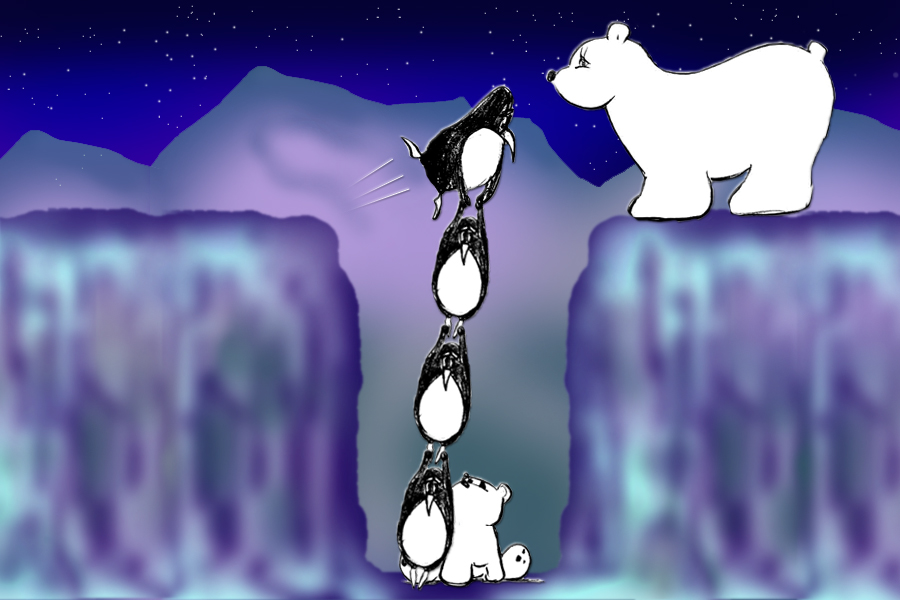 
- Scene 10 -… creating the means…

Corporate metaphor: BRCo will “travel” to great lengths to fulfill its client obligations and conscious of “risk.”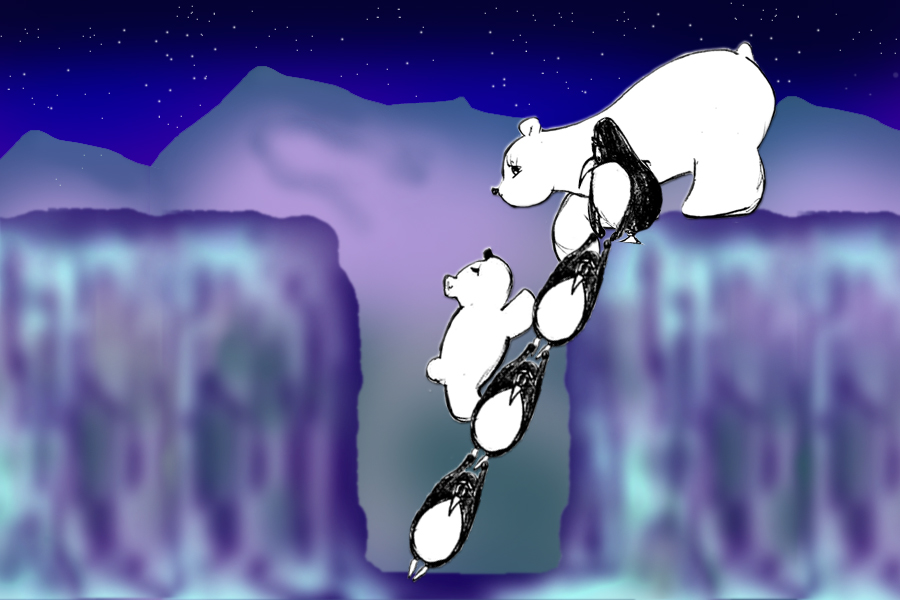 - Scene 11 -… for the cub to climb out unharmed and into it’s mother’s waiting arms.

Corporate metaphor: Problem is readily resolved in record time and under budget.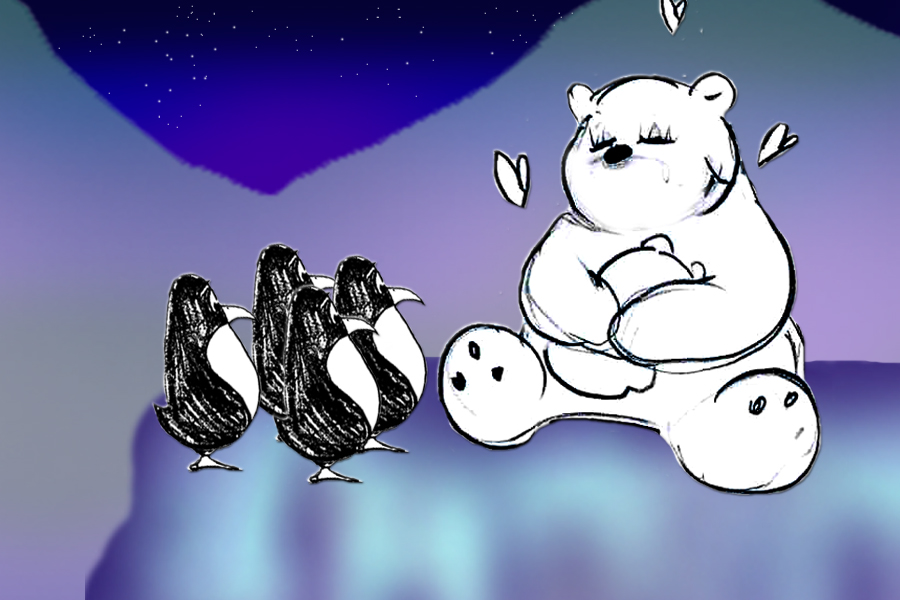 - Scene 12 -The mother polar bear hugs her cub with a sigh of relief and happiness.

Corporate metaphor: client VERY happy with BRCo’s deliverable.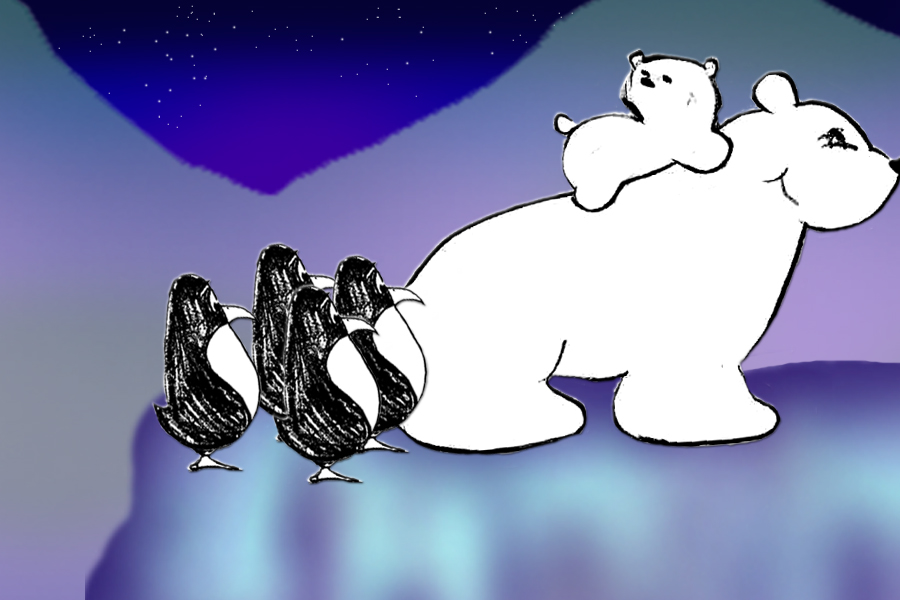 - Scene 13 -The cub hops on it’s mother’s back, preparing to leave. But before hand…

Corporate metaphor: Post-project due diligence.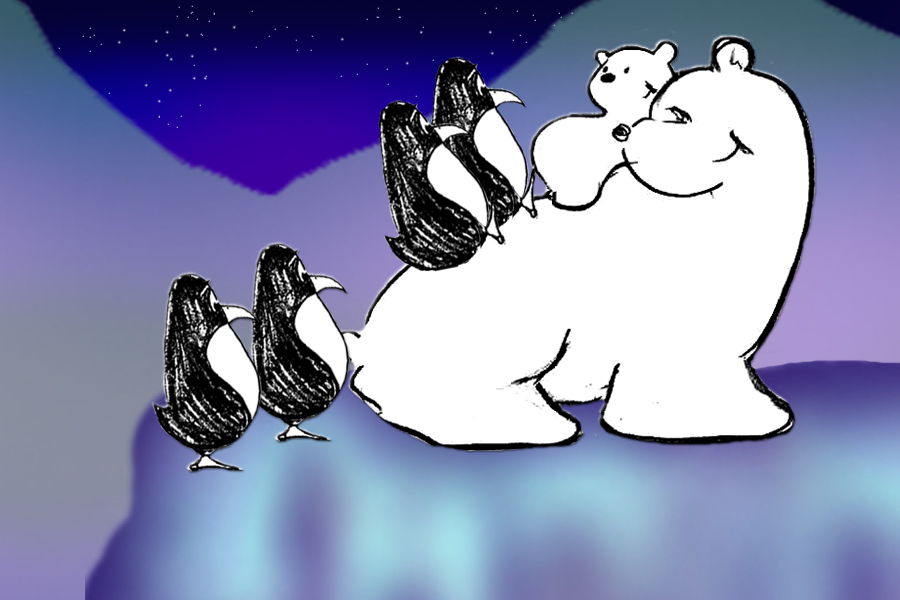 
- Scene 14 -…to express her gratitude, the mother polar bear makes a notion for them to join her. Penguins graciously accept.

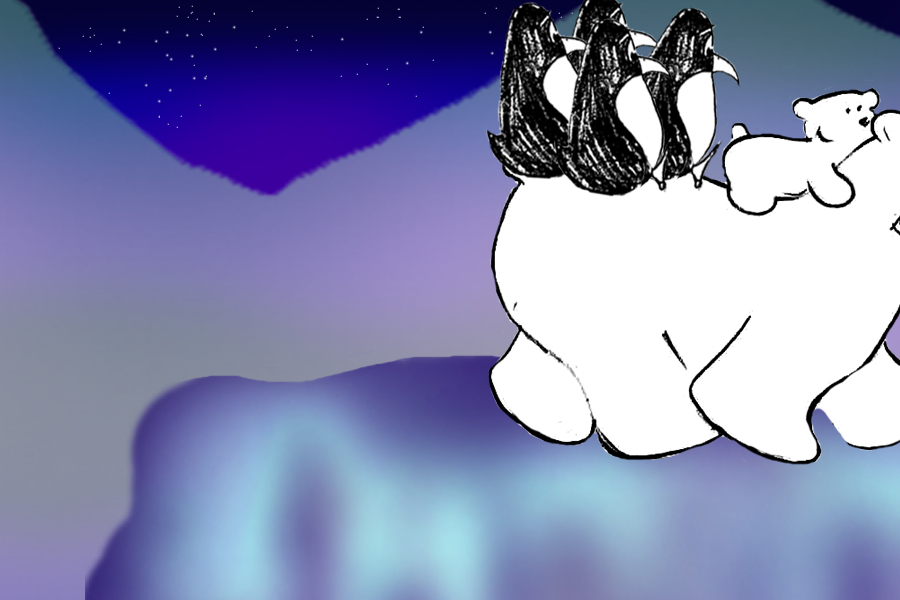 - Scene 15 -… and off they go together… new friends.

Corporate metaphor: BRCo has made a partnership for life.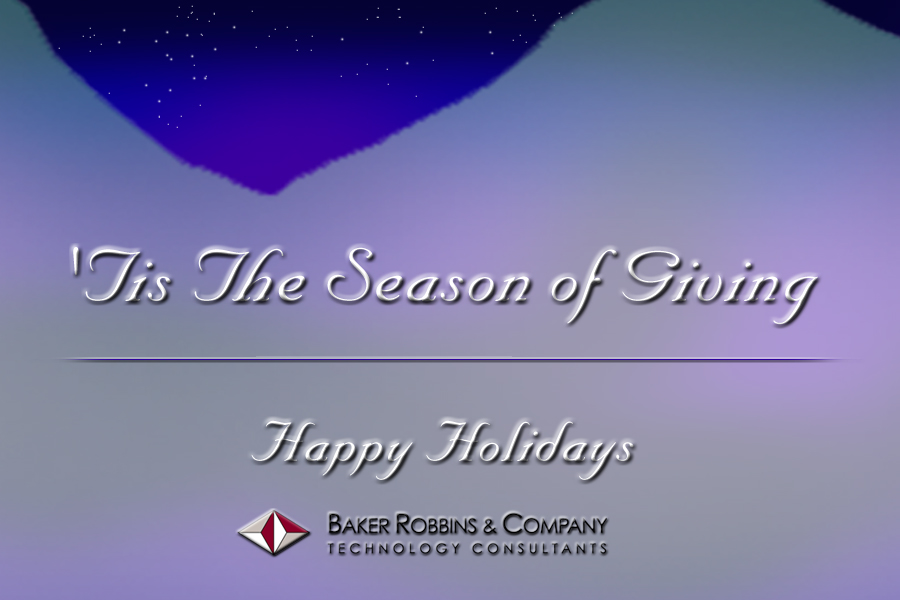 - Scene 16 -Fade to closing message and holiday greeting.